Результаты оценки: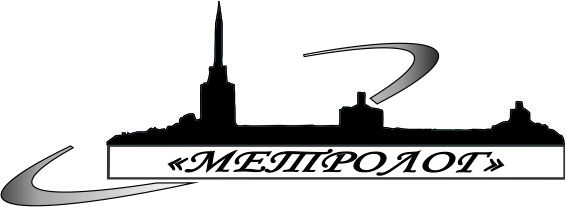 Общество с ограниченной ответственностью «МЕТРОЛОГ» (ООО «МЕТРОЛОГ»)197375, г. Санкт-Петербург, ул. Щербакова, д. 20, к. 1, пом. 64Испытательная лаборатория ООО «МЕТРОЛОГ»197374, г. Санкт-Петербург, ул. Оптиков, д. 4, лит. А, пом. 11-НТел.: +7(812) 324-18-21, E-mail: vladimetr@yandex.ruУникальный номер записи об аккредитации в реестре аккредитованных лиц  RA.RU.21AH53, дата внесения сведений 11.02.2016 г.ПРОТОКОЛ№Т/169от30.05.2022 г.оценки тяжести трудового процессаоценки тяжести трудового процессаоценки тяжести трудового процессаоценки тяжести трудового процессаоценки тяжести трудового процессаоценки тяжести трудового процессаоценки тяжести трудового процессаМПУТВЕРЖДАЮНачальник испытательной лабораторииБусыгин Д.А. ____________________Информация о заказчике(наименование, юридический адрес, фактичекский адрес):Ленинградское областное государственное бюджетное учреждение «Сланцевский центр социального обслуживания несовершеннолетних «Мечта», 188561, Ленинградская область, г. Сланцы, ул. Декабристов, д. 5Наименование объекта, место нахождения, координаты территории, адрес производственной площадки и т.д.:Ленинградское областное государственное бюджетное учреждение «Сланцевский центр социального обслуживания несовершеннолетних «Мечта», 188561, Ленинградская область, г. Сланцы, ул. Декабристов, д. 5Наименование образца испытаний:тяжесть трудового процессаМесто оценки:Рабочие местаАкт оценки (номер, дата): Т/169 от 24.05.2022 г.Цель оценки:оценка тяжести трудового процесса.Нормативные документы, устанавливающие методы оценки: Приложение № 1 к приказу Минтруда России №33н от 24 января 2014 г. «Об утверждении Методики проведения специальной оценки условий труда, Классификатора вредных и (или) опасных производственных факторов, формы отчета о проведении специальной оценки условий труда и инструкции по ее заполнению».Нормативные документы, устанавливающие допустимые оценки:Приложение № 1 к приказу Минтруда России №33н от 24 января 2014 г. «Об утверждении Методики проведения специальной оценки условий труда, Классификатора вредных и (или) опасных производственных факторов, формы отчета о проведении специальной оценки условий труда и инструкции по ее заполнению».Сведения о применяемых средствах измерениях при оценке:Динамометр «ДК-100», заводской номер 2280.Свидетельство о поверке №0090371 до 08.06.2022 г.Сведения о применяемых средствах измерениях при оценке:Весы ВНТ-30-1, заводской номер 02267. Свидетельство о поверке №С-СП/27-05-2021/66584136 до 26.05.2022 г.Сведения о применяемых средствах измерениях при оценке:Весы ProMAS PM1E-100, заводской номер РМ1909001. Свидетельство о поверке №С-СП/07-09-2021/92638279 до 06.09.2022 г.Сведения о применяемых средствах измерениях при оценке:Динамометр становой "ДС-200", заводской номер 01046. Свидетельство о поверке №С-СП/10-06-2021/71177991 до 09.06.2022 г.Сведения о применяемых средствах измерениях при оценке:Рулетка измерительная металлическая BMI twoCOMP. Свидетельство о поверке № С-СП/24-06-2021/73631318 до 23.06.2022 г.Сведения о применяемых средствах измерениях при оценке:Угломер с нониусом, тип 1, 5УМ. Свидетельство о поверке № С-СП/28-06-2021/73859840 до 27.06.2022 г.Сведения о применяемых средствах измерениях при оценке:Секундомер электронный "Интеграл-С-01", заводской номер № 407691. Свидетельство о поверке № С-СП/19-11-2021/110995681 до 18.11.2022 г.Примечание:1. Полученные результаты оценки и отнесение условий труда по классу (подклассу) условий труда представлены в протоколах, на отдельных страницах по каждому рабочему месту.2. Полученные результаты распространяются только исследования, указанные в настоящем протоколе.3. Протокол не может быть частично или полностью воспроизведен без письменного разрешения ООО «МЕТРОЛОГ».4. Протокол составлен в одном экземпляре.Представитель, присутствующий при оценке:Специалист по охране труда Александрова О.А.№ (код) РМНаименование рабочего места, рабочей зоны, фактораФакт. уровеньПДУАдминистративно-управленческий аппарат012Водитель автомобиля (м)1. Физическая динамическая нагрузка за рабочий день (смену), кг·м1.1. При региональной нагрузке  при перемещении груза на расстояние до 1 мНе характерендо 50001.2.1. При перемещении груза на расстояние от 1 м до 5 мНе характерендо 250001.2.2. При перемещении груза на расстояние более 5 мНе характерендо 460002. Масса поднимаемого и перемещаемого груза вручную, кг2.1. Подъем и перемещение (разовое) тяжести при чередовании с другой работой (до 2-х раз в час)Не характерендо 302.2. Подъем и перемещение тяжести постоянно в течение рабочего дня (смены) (более 2 раз в час)Не характерендо 152.3.1. Суммарная масса грузов, перемещаемых в течение каждого часа смены c рабочей поверхности, кгНе характерендо 8702.3.2. Суммарная масса грузов, перемещаемых в течение каждого часа смены с пола, кгНе характерендо 4353.1. Стереотипные рабочие движения при локальной нагрузке (количество за смену)до 2000до 400003.2. Стереотипные рабочие движения при региональной нагрузке (количество за смену)до 5000до 200004.1. Статическая нагрузка (одной рукой), кгс·сНе характерендо 360004.2. Статическая нагрузка (двумя руками), кгс·сНе характерендо 700004.3. Статическая нагрузка (с участием мышц корпуса и ног), кгс•сНе характерендо 1000005. Рабочая поза, % сменыПериодическое,  до 25% времени смены, нахождение в неудобном  и (или) фиксированном положении.Периодическое,  до 25% времени смены, нахождение в неудобном  и (или) фиксированном положении. Нахождение  в положении «стоя» до 60%  времени рабочего дня (смены).6. Наклоны корпуса (вынужденные более 30гр.), количество за сменудо 5051-1007.1. Перемещение в пространстве (по горизонтали), кмдо 0.5до 87.2. Перемещение в пространстве (по вертикали), кмНе характерендо 2.5013Водитель автомобиля (м)1. Физическая динамическая нагрузка за рабочий день (смену), кг·м1.1. При региональной нагрузке  при перемещении груза на расстояние до 1 мНе характерендо 50001.2.1. При перемещении груза на расстояние от 1 м до 5 мНе характерендо 250001.2.2. При перемещении груза на расстояние более 5 мНе характерендо 460002. Масса поднимаемого и перемещаемого груза вручную, кг2.1. Подъем и перемещение (разовое) тяжести при чередовании с другой работой (до 2-х раз в час)Не характерендо 302.2. Подъем и перемещение тяжести постоянно в течение рабочего дня (смены) (более 2 раз в час)Не характерендо 152.3.1. Суммарная масса грузов, перемещаемых в течение каждого часа смены c рабочей поверхности, кгНе характерендо 8702.3.2. Суммарная масса грузов, перемещаемых в течение каждого часа смены с пола, кгНе характерендо 4353.1. Стереотипные рабочие движения при локальной нагрузке (количество за смену)до 2000до 400003.2. Стереотипные рабочие движения при региональной нагрузке (количество за смену)до 5000до 200004.1. Статическая нагрузка (одной рукой), кгс·сНе характерендо 360004.2. Статическая нагрузка (двумя руками), кгс·сНе характерендо 700004.3. Статическая нагрузка (с участием мышц корпуса и ног), кгс•сНе характерендо 1000005. Рабочая поза, % сменыПериодическое,  до 25% времени смены, нахождение в неудобном  и (или) фиксированном положении.Периодическое,  до 25% времени смены, нахождение в неудобном  и (или) фиксированном положении. Нахождение  в положении «стоя» до 60%  времени рабочего дня (смены).6. Наклоны корпуса (вынужденные более 30гр.), количество за сменудо 5051-1007.1. Перемещение в пространстве (по горизонтали), кмдо 0.5до 87.2. Перемещение в пространстве (по вертикали), кмНе характерендо 2.5014Водитель автомобиля (м)1. Физическая динамическая нагрузка за рабочий день (смену), кг·м1.1. При региональной нагрузке  при перемещении груза на расстояние до 1 мНе характерендо 50001.2.1. При перемещении груза на расстояние от 1 м до 5 мНе характерендо 250001.2.2. При перемещении груза на расстояние более 5 мНе характерендо 460002. Масса поднимаемого и перемещаемого груза вручную, кг2.1. Подъем и перемещение (разовое) тяжести при чередовании с другой работой (до 2-х раз в час)Не характерендо 302.2. Подъем и перемещение тяжести постоянно в течение рабочего дня (смены) (более 2 раз в час)Не характерендо 152.3.1. Суммарная масса грузов, перемещаемых в течение каждого часа смены c рабочей поверхности, кгНе характерендо 8702.3.2. Суммарная масса грузов, перемещаемых в течение каждого часа смены с пола, кгНе характерендо 4353.1. Стереотипные рабочие движения при локальной нагрузке (количество за смену)до 2000до 400003.2. Стереотипные рабочие движения при региональной нагрузке (количество за смену)до 5000до 200004.1. Статическая нагрузка (одной рукой), кгс·сНе характерендо 360004.2. Статическая нагрузка (двумя руками), кгс·сНе характерендо 700004.3. Статическая нагрузка (с участием мышц корпуса и ног), кгс•сНе характерендо 1000005. Рабочая поза, % сменыПериодическое,  до 25% времени смены, нахождение в неудобном  и (или) фиксированном положении.Периодическое,  до 25% времени смены, нахождение в неудобном  и (или) фиксированном положении. Нахождение  в положении «стоя» до 60%  времени рабочего дня (смены).6. Наклоны корпуса (вынужденные более 30гр.), количество за сменудо 5051-1007.1. Перемещение в пространстве (по горизонтали), кмдо 0.5до 87.2. Перемещение в пространстве (по вертикали), кмНе характерендо 2.5016Кладовщик (ж)1. Физическая динамическая нагрузка за рабочий день (смену), кг·м1.1. При региональной нагрузке  при перемещении груза на расстояние до 1 мдо 500до 30001.2.1. При перемещении груза на расстояние от 1 м до 5 мдо 1000до 150001.2.2. При перемещении груза на расстояние более 5 мдо 1500до 280002. Масса поднимаемого и перемещаемого груза вручную, кг2.1. Подъем и перемещение (разовое) тяжести при чередовании с другой работой (до 2-х раз в час)до 10до 102.2. Подъем и перемещение тяжести постоянно в течение рабочего дня (смены) (более 2 раз в час)до 7до 72.3.1. Суммарная масса грузов, перемещаемых в течение каждого часа смены c рабочей поверхности, кгдо 100до 3502.3.2. Суммарная масса грузов, перемещаемых в течение каждого часа смены с пола, кгдо 175до 1753.1. Стереотипные рабочие движения при локальной нагрузке (количество за смену)до 2000до 400003.2. Стереотипные рабочие движения при региональной нагрузке (количество за смену)до 1000до 200004.1. Статическая нагрузка (одной рукой), кгс·сдо 500до 220004.2. Статическая нагрузка (двумя руками), кгс·сдо 500до 420004.3. Статическая нагрузка (с участием мышц корпуса и ног), кгс•сНе характерендо 600005. Рабочая поза, % сменыПериодическое,  до 25% времени смены, нахождение в неудобном  и (или) фиксированном положении.Периодическое,  до 25% времени смены, нахождение в неудобном  и (или) фиксированном положении. Нахождение  в положении «стоя» до 60%  времени рабочего дня (смены).6. Наклоны корпуса (вынужденные более 30гр.), количество за смену51-10051-1007.1. Перемещение в пространстве (по горизонтали), кмдо 2до 87.2. Перемещение в пространстве (по вертикали), кмдо 0.5до 2.5017Кладовщик (ж)1. Физическая динамическая нагрузка за рабочий день (смену), кг·м1.1. При региональной нагрузке  при перемещении груза на расстояние до 1 мдо 500до 30001.2.1. При перемещении груза на расстояние от 1 м до 5 мдо 1000до 150001.2.2. При перемещении груза на расстояние более 5 мдо 1500до 280002. Масса поднимаемого и перемещаемого груза вручную, кг2.1. Подъем и перемещение (разовое) тяжести при чередовании с другой работой (до 2-х раз в час)до 10до 102.2. Подъем и перемещение тяжести постоянно в течение рабочего дня (смены) (более 2 раз в час)до 7до 72.3.1. Суммарная масса грузов, перемещаемых в течение каждого часа смены c рабочей поверхности, кгдо 100до 3502.3.2. Суммарная масса грузов, перемещаемых в течение каждого часа смены с пола, кгдо 175до 1753.1. Стереотипные рабочие движения при локальной нагрузке (количество за смену)до 2000до 400003.2. Стереотипные рабочие движения при региональной нагрузке (количество за смену)до 1000до 200004.1. Статическая нагрузка (одной рукой), кгс·сдо 500до 220004.2. Статическая нагрузка (двумя руками), кгс·сдо 500до 420004.3. Статическая нагрузка (с участием мышц корпуса и ног), кгс•сНе характерендо 600005. Рабочая поза, % сменыПериодическое,  до 25% времени смены, нахождение в неудобном  и (или) фиксированном положении.Периодическое,  до 25% времени смены, нахождение в неудобном  и (или) фиксированном положении. Нахождение  в положении «стоя» до 60%  времени рабочего дня (смены).6. Наклоны корпуса (вынужденные более 30гр.), количество за смену51-10051-1007.1. Перемещение в пространстве (по горизонтали), кмдо 2до 87.2. Перемещение в пространстве (по вертикали), кмдо 0.5до 2.5019АРабочий по комплексному обслуживанию и ремонту зданий (м)1. Физическая динамическая нагрузка за рабочий день (смену), кг·м1.1. При региональной нагрузке  при перемещении груза на расстояние до 1 мдо 100до 50001.2.1. При перемещении груза на расстояние от 1 м до 5 мдо 500до 250001.2.2. При перемещении груза на расстояние более 5 мдо 1500до 460002. Масса поднимаемого и перемещаемого груза вручную, кг2.1. Подъем и перемещение (разовое) тяжести при чередовании с другой работой (до 2-х раз в час)до 20до 302.2. Подъем и перемещение тяжести постоянно в течение рабочего дня (смены) (более 2 раз в час)до 5до 152.3.1. Суммарная масса грузов, перемещаемых в течение каждого часа смены c рабочей поверхности, кгдо 10до 8702.3.2. Суммарная масса грузов, перемещаемых в течение каждого часа смены с пола, кгдо 10до 4353.1. Стереотипные рабочие движения при локальной нагрузке (количество за смену)до 2000до 400003.2. Стереотипные рабочие движения при региональной нагрузке (количество за смену)до 1000до 200004.1. Статическая нагрузка (одной рукой), кгс·сдо 5000до 360004.2. Статическая нагрузка (двумя руками), кгс·сдо 5000до 700004.3. Статическая нагрузка (с участием мышц корпуса и ног), кгс•сНе характерендо 1000005. Рабочая поза, % сменыПериодическое,  до 25% времени смены, нахождение в неудобном  и (или) фиксированном положении.Периодическое,  до 25% времени смены, нахождение в неудобном  и (или) фиксированном положении. Нахождение  в положении «стоя» до 60%  времени рабочего дня (смены).6. Наклоны корпуса (вынужденные более 30гр.), количество за сменудо 7051-1007.1. Перемещение в пространстве (по горизонтали), кмдо 2до 87.2. Перемещение в пространстве (по вертикали), кмдо 0.1до 2.5021АУборщик служебных помещений (ж)1. Физическая динамическая нагрузка за рабочий день (смену), кг·м1.1. При региональной нагрузке  при перемещении груза на расстояние до 1 мдо 500до 30001.2.1. При перемещении груза на расстояние от 1 м до 5 мдо 1000до 150001.2.2. При перемещении груза на расстояние более 5 мдо 1500до 280002. Масса поднимаемого и перемещаемого груза вручную, кг2.1. Подъем и перемещение (разовое) тяжести при чередовании с другой работой (до 2-х раз в час)до 10до 102.2. Подъем и перемещение тяжести постоянно в течение рабочего дня (смены) (более 2 раз в час)до 7до 72.3.1. Суммарная масса грузов, перемещаемых в течение каждого часа смены c рабочей поверхности, кгдо 100до 3502.3.2. Суммарная масса грузов, перемещаемых в течение каждого часа смены с пола, кгдо 175до 1753.1. Стереотипные рабочие движения при локальной нагрузке (количество за смену)до 2000до 400003.2. Стереотипные рабочие движения при региональной нагрузке (количество за смену)до 1000до 200004.1. Статическая нагрузка (одной рукой), кгс·сдо 500до 220004.2. Статическая нагрузка (двумя руками), кгс·сдо 500до 420004.3. Статическая нагрузка (с участием мышц корпуса и ног), кгс•сНе характерендо 600005. Рабочая поза, % сменыПериодическое,  до 25% времени смены, нахождение в неудобном  и (или) фиксированном положении.Периодическое,  до 25% времени смены, нахождение в неудобном  и (или) фиксированном положении. Нахождение  в положении «стоя» до 60%  времени рабочего дня (смены).6. Наклоны корпуса (вынужденные более 30гр.), количество за смену51-10051-1007.1. Перемещение в пространстве (по горизонтали), кмдо 2до 87.2. Перемещение в пространстве (по вертикали), кмдо 0.5до 2.5024АДворник (м)1. Физическая динамическая нагрузка за рабочий день (смену), кг·м1.1. При региональной нагрузке  при перемещении груза на расстояние до 1 мдо 100до 50001.2.1. При перемещении груза на расстояние от 1 м до 5 мдо 500до 250001.2.2. При перемещении груза на расстояние более 5 мдо 1500до 460002. Масса поднимаемого и перемещаемого груза вручную, кг2.1. Подъем и перемещение (разовое) тяжести при чередовании с другой работой (до 2-х раз в час)до 20до 302.2. Подъем и перемещение тяжести постоянно в течение рабочего дня (смены) (более 2 раз в час)до 5до 152.3.1. Суммарная масса грузов, перемещаемых в течение каждого часа смены c рабочей поверхности, кгдо 10до 8702.3.2. Суммарная масса грузов, перемещаемых в течение каждого часа смены с пола, кгдо 10до 4353.1. Стереотипные рабочие движения при локальной нагрузке (количество за смену)до 2000до 400003.2. Стереотипные рабочие движения при региональной нагрузке (количество за смену)до 1000до 200004.1. Статическая нагрузка (одной рукой), кгс·сдо 5000до 360004.2. Статическая нагрузка (двумя руками), кгс·сдо 5000до 700004.3. Статическая нагрузка (с участием мышц корпуса и ног), кгс•сНе характерендо 1000005. Рабочая поза, % сменыПериодическое,  до 25% времени смены, нахождение в неудобном  и (или) фиксированном положении.Периодическое,  до 25% времени смены, нахождение в неудобном  и (или) фиксированном положении. Нахождение  в положении «стоя» до 60%  времени рабочего дня (смены).6. Наклоны корпуса (вынужденные более 30гр.), количество за сменудо 7051-1007.1. Перемещение в пространстве (по горизонтали), кмдо 2до 87.2. Перемещение в пространстве (по вертикали), кмдо 0.1до 2.5Блок бытового обслуживания030Машинист по стирке и ремонту одежды (ж)1. Физическая динамическая нагрузка за рабочий день (смену), кг·м1.1. При региональной нагрузке  при перемещении груза на расстояние до 1 мдо 1500до 30001.2.1. При перемещении груза на расстояние от 1 м до 5 мдо 200до 150001.2.2. При перемещении груза на расстояние более 5 мдо 200до 280002. Масса поднимаемого и перемещаемого груза вручную, кг2.1. Подъем и перемещение (разовое) тяжести при чередовании с другой работой (до 2-х раз в час)до 10до 102.2. Подъем и перемещение тяжести постоянно в течение рабочего дня (смены) (более 2 раз в час)до 7до 72.3.1. Суммарная масса грузов, перемещаемых в течение каждого часа смены c рабочей поверхности, кгдо 200до 3502.3.2. Суммарная масса грузов, перемещаемых в течение каждого часа смены с пола, кгдо 100до 1753.1. Стереотипные рабочие движения при локальной нагрузке (количество за смену)до 4000до 400003.2. Стереотипные рабочие движения при региональной нагрузке (количество за смену)до 2000до 200004.1. Статическая нагрузка (одной рукой), кгс·сдо 1500до 220004.2. Статическая нагрузка (двумя руками), кгс·сдо 1500до 420004.3. Статическая нагрузка (с участием мышц корпуса и ног), кгс•сдо 500до 600005. Рабочая поза, % сменыНахождение  в положении «стоя» до 60%  времени рабочего дня (смены).Периодическое,  до 25% времени смены, нахождение в неудобном  и (или) фиксированном положении. Нахождение  в положении «стоя» до 60%  времени рабочего дня (смены).6. Наклоны корпуса (вынужденные более 30гр.), количество за смену51-10051-1007.1. Перемещение в пространстве (по горизонтали), кмдо 2до 87.2. Перемещение в пространстве (по вертикали), кмНе характерендо 2.5031Повар (ж)1. Физическая динамическая нагрузка за рабочий день (смену), кг·м1.1. При региональной нагрузке  при перемещении груза на расстояние до 1 мдо 1500до 30001.2.1. При перемещении груза на расстояние от 1 м до 5 мдо 100до 150001.2.2. При перемещении груза на расстояние более 5 мНе характерендо 280002. Масса поднимаемого и перемещаемого груза вручную, кг2.1. Подъем и перемещение (разовое) тяжести при чередовании с другой работой (до 2-х раз в час)до 12до 102.2. Подъем и перемещение тяжести постоянно в течение рабочего дня (смены) (более 2 раз в час)до 7до 72.3.1. Суммарная масса грузов, перемещаемых в течение каждого часа смены c рабочей поверхности, кгдо 350до 3502.3.2. Суммарная масса грузов, перемещаемых в течение каждого часа смены с пола, кгНе характерендо 1753.1. Стереотипные рабочие движения при локальной нагрузке (количество за смену)до 2000до 400003.2. Стереотипные рабочие движения при региональной нагрузке (количество за смену)до 1000до 200004.1. Статическая нагрузка (одной рукой), кгс·сдо 500до 220004.2. Статическая нагрузка (двумя руками), кгс·сдо 1000до 420004.3. Статическая нагрузка (с участием мышц корпуса и ног), кгс•сНе характерендо 600005. Рабочая поза, % сменыНахождение  в положении «стоя» до 60%  времени рабочего дня (смены).Периодическое,  до 25% времени смены, нахождение в неудобном  и (или) фиксированном положении. Нахождение  в положении «стоя» до 60%  времени рабочего дня (смены).6. Наклоны корпуса (вынужденные более 30гр.), количество за сменудо 5051-1007.1. Перемещение в пространстве (по горизонтали), кмдо 2до 87.2. Перемещение в пространстве (по вертикали), кмдо 0.5до 2.5032Кухонный работник (ж)1. Физическая динамическая нагрузка за рабочий день (смену), кг·м1.1. При региональной нагрузке  при перемещении груза на расстояние до 1 мдо 1500до 30001.2.1. При перемещении груза на расстояние от 1 м до 5 мдо 100до 150001.2.2. При перемещении груза на расстояние более 5 мНе характерендо 280002. Масса поднимаемого и перемещаемого груза вручную, кг2.1. Подъем и перемещение (разовое) тяжести при чередовании с другой работой (до 2-х раз в час)до 12до 102.2. Подъем и перемещение тяжести постоянно в течение рабочего дня (смены) (более 2 раз в час)до 7до 72.3.1. Суммарная масса грузов, перемещаемых в течение каждого часа смены c рабочей поверхности, кгдо 350до 3502.3.2. Суммарная масса грузов, перемещаемых в течение каждого часа смены с пола, кгНе характерендо 1753.1. Стереотипные рабочие движения при локальной нагрузке (количество за смену)до 2000до 400003.2. Стереотипные рабочие движения при региональной нагрузке (количество за смену)до 1000до 200004.1. Статическая нагрузка (одной рукой), кгс·сдо 500до 220004.2. Статическая нагрузка (двумя руками), кгс·сдо 1000до 420004.3. Статическая нагрузка (с участием мышц корпуса и ног), кгс•сНе характерендо 600005. Рабочая поза, % сменыНахождение  в положении «стоя» до 60%  времени рабочего дня (смены).Периодическое,  до 25% времени смены, нахождение в неудобном  и (или) фиксированном положении. Нахождение  в положении «стоя» до 60%  времени рабочего дня (смены).6. Наклоны корпуса (вынужденные более 30гр.), количество за сменудо 5051-1007.1. Перемещение в пространстве (по горизонтали), кмдо 2до 87.2. Перемещение в пространстве (по вертикали), кмдо 0.5до 2.5Отделение Социального обслуживания  детей — инвалидов в условиях дневного  пребывания036Инструктор по труду (ж)1. Физическая динамическая нагрузка за рабочий день (смену), кг·м1.1. При региональной нагрузке  при перемещении груза на расстояние до 1 мНе характерендо 30001.2.1. При перемещении груза на расстояние от 1 м до 5 мНе характерендо 150001.2.2. При перемещении груза на расстояние более 5 мНе характерендо 280002. Масса поднимаемого и перемещаемого груза вручную, кг2.1. Подъем и перемещение (разовое) тяжести при чередовании с другой работой (до 2-х раз в час)Не характерендо 102.2. Подъем и перемещение тяжести постоянно в течение рабочего дня (смены) (более 2 раз в час)Не характерендо 72.3.1. Суммарная масса грузов, перемещаемых в течение каждого часа смены c рабочей поверхности, кгНе характерендо 3502.3.2. Суммарная масса грузов, перемещаемых в течение каждого часа смены с пола, кгНе характерендо 1753.1. Стереотипные рабочие движения при локальной нагрузке (количество за смену)до 25000до 400003.2. Стереотипные рабочие движения при региональной нагрузке (количество за смену)до 15000до 200004.1. Статическая нагрузка (одной рукой), кгс·сНе характерендо 220004.2. Статическая нагрузка (двумя руками), кгс·сНе характерендо 420004.3. Статическая нагрузка (с участием мышц корпуса и ног), кгс•сНе характерендо 600005. Рабочая поза, % сменыНахождение  в положении «стоя» до 60%  времени рабочего дня (смены).Периодическое,  до 25% времени смены, нахождение в неудобном  и (или) фиксированном положении. Нахождение  в положении «стоя» до 60%  времени рабочего дня (смены).6. Наклоны корпуса (вынужденные более 30гр.), количество за сменудо 5051-1007.1. Перемещение в пространстве (по горизонтали), кмдо 1до 87.2. Перемещение в пространстве (по вертикали), кмдо 0.5до 2.5040Специалист по реабилитации инвалидов (ж)1. Физическая динамическая нагрузка за рабочий день (смену), кг·м1.1. При региональной нагрузке  при перемещении груза на расстояние до 1 мНе характерендо 30001.2.1. При перемещении груза на расстояние от 1 м до 5 мНе характерендо 150001.2.2. При перемещении груза на расстояние более 5 мНе характерендо 280002. Масса поднимаемого и перемещаемого груза вручную, кг2.1. Подъем и перемещение (разовое) тяжести при чередовании с другой работой (до 2-х раз в час)Не характерендо 102.2. Подъем и перемещение тяжести постоянно в течение рабочего дня (смены) (более 2 раз в час)Не характерендо 72.3.1. Суммарная масса грузов, перемещаемых в течение каждого часа смены c рабочей поверхности, кгНе характерендо 3502.3.2. Суммарная масса грузов, перемещаемых в течение каждого часа смены с пола, кгНе характерендо 1753.1. Стереотипные рабочие движения при локальной нагрузке (количество за смену)до 25000до 400003.2. Стереотипные рабочие движения при региональной нагрузке (количество за смену)до 15000до 200004.1. Статическая нагрузка (одной рукой), кгс·сНе характерендо 220004.2. Статическая нагрузка (двумя руками), кгс·сНе характерендо 420004.3. Статическая нагрузка (с участием мышц корпуса и ног), кгс•сНе характерендо 600005. Рабочая поза, % сменыНахождение  в положении «стоя» до 60%  времени рабочего дня (смены).Периодическое,  до 25% времени смены, нахождение в неудобном  и (или) фиксированном положении. Нахождение  в положении «стоя» до 60%  времени рабочего дня (смены).6. Наклоны корпуса (вынужденные более 30гр.), количество за сменудо 5051-1007.1. Перемещение в пространстве (по горизонтали), кмдо 1до 87.2. Перемещение в пространстве (по вертикали), кмдо 0.5до 2.5041Медицинская сестра по массажу (ж)1. Физическая динамическая нагрузка за рабочий день (смену), кг·м1.1. При региональной нагрузке  при перемещении груза на расстояние до 1 мНе характерендо 30001.2.1. При перемещении груза на расстояние от 1 м до 5 мНе характерендо 150001.2.2. При перемещении груза на расстояние более 5 мНе характерендо 280002. Масса поднимаемого и перемещаемого груза вручную, кг2.1. Подъем и перемещение (разовое) тяжести при чередовании с другой работой (до 2-х раз в час)Не характерендо 102.2. Подъем и перемещение тяжести постоянно в течение рабочего дня (смены) (более 2 раз в час)Не характерендо 72.3.1. Суммарная масса грузов, перемещаемых в течение каждого часа смены c рабочей поверхности, кгНе характерендо 3502.3.2. Суммарная масса грузов, перемещаемых в течение каждого часа смены с пола, кгНе характерендо 1753.1. Стереотипные рабочие движения при локальной нагрузке (количество за смену)до 25000до 400003.2. Стереотипные рабочие движения при региональной нагрузке (количество за смену)до 15000до 200004.1. Статическая нагрузка (одной рукой), кгс·сНе характерендо 220004.2. Статическая нагрузка (двумя руками), кгс·сНе характерендо 420004.3. Статическая нагрузка (с участием мышц корпуса и ног), кгс•сНе характерендо 600005. Рабочая поза, % сменыНахождение  в положении «стоя» до 60%  времени рабочего дня (смены).Периодическое,  до 25% времени смены, нахождение в неудобном  и (или) фиксированном положении. Нахождение  в положении «стоя» до 60%  времени рабочего дня (смены).6. Наклоны корпуса (вынужденные более 30гр.), количество за сменудо 5051-1007.1. Перемещение в пространстве (по горизонтали), кмдо 1до 87.2. Перемещение в пространстве (по вертикали), кмдо 0.5до 2.5042Воспитатель (ж)1. Физическая динамическая нагрузка за рабочий день (смену), кг·м1.1. При региональной нагрузке  при перемещении груза на расстояние до 1 мНе характерендо 30001.2.1. При перемещении груза на расстояние от 1 м до 5 мНе характерендо 150001.2.2. При перемещении груза на расстояние более 5 мНе характерендо 280002. Масса поднимаемого и перемещаемого груза вручную, кг2.1. Подъем и перемещение (разовое) тяжести при чередовании с другой работой (до 2-х раз в час)Не характерендо 102.2. Подъем и перемещение тяжести постоянно в течение рабочего дня (смены) (более 2 раз в час)Не характерендо 72.3.1. Суммарная масса грузов, перемещаемых в течение каждого часа смены c рабочей поверхности, кгНе характерендо 3502.3.2. Суммарная масса грузов, перемещаемых в течение каждого часа смены с пола, кгНе характерендо 1753.1. Стереотипные рабочие движения при локальной нагрузке (количество за смену)до 25000до 400003.2. Стереотипные рабочие движения при региональной нагрузке (количество за смену)до 15000до 200004.1. Статическая нагрузка (одной рукой), кгс·сНе характерендо 220004.2. Статическая нагрузка (двумя руками), кгс·сНе характерендо 420004.3. Статическая нагрузка (с участием мышц корпуса и ног), кгс•сНе характерендо 600005. Рабочая поза, % сменыНахождение  в положении «стоя» до 60%  времени рабочего дня (смены).Периодическое,  до 25% времени смены, нахождение в неудобном  и (или) фиксированном положении. Нахождение  в положении «стоя» до 60%  времени рабочего дня (смены).6. Наклоны корпуса (вынужденные более 30гр.), количество за сменудо 5051-1007.1. Перемещение в пространстве (по горизонтали), кмдо 1до 87.2. Перемещение в пространстве (по вертикали), кмдо 0.5до 2.5044Сиделка-надомница (ж)1. Физическая динамическая нагрузка за рабочий день (смену), кг·м1.1. При региональной нагрузке  при перемещении груза на расстояние до 1 мНе характерендо 30001.2.1. При перемещении груза на расстояние от 1 м до 5 мНе характерендо 150001.2.2. При перемещении груза на расстояние более 5 мНе характерендо 280002. Масса поднимаемого и перемещаемого груза вручную, кг2.1. Подъем и перемещение (разовое) тяжести при чередовании с другой работой (до 2-х раз в час)Не характерендо 102.2. Подъем и перемещение тяжести постоянно в течение рабочего дня (смены) (более 2 раз в час)Не характерендо 72.3.1. Суммарная масса грузов, перемещаемых в течение каждого часа смены c рабочей поверхности, кгНе характерендо 3502.3.2. Суммарная масса грузов, перемещаемых в течение каждого часа смены с пола, кгНе характерендо 1753.1. Стереотипные рабочие движения при локальной нагрузке (количество за смену)до 25000до 400003.2. Стереотипные рабочие движения при региональной нагрузке (количество за смену)до 15000до 200004.1. Статическая нагрузка (одной рукой), кгс·сНе характерендо 220004.2. Статическая нагрузка (двумя руками), кгс·сНе характерендо 420004.3. Статическая нагрузка (с участием мышц корпуса и ног), кгс•сНе характерендо 600005. Рабочая поза, % сменыНахождение  в положении «стоя» до 60%  времени рабочего дня (смены).Периодическое,  до 25% времени смены, нахождение в неудобном  и (или) фиксированном положении. Нахождение  в положении «стоя» до 60%  времени рабочего дня (смены).6. Наклоны корпуса (вынужденные более 30гр.), количество за сменудо 5051-1007.1. Перемещение в пространстве (по горизонтали), кмдо 1до 87.2. Перемещение в пространстве (по вертикали), кмдо 0.5до 2.5045Инструктор по лечебной физкультуре (ж)1. Физическая динамическая нагрузка за рабочий день (смену), кг·м1.1. При региональной нагрузке  при перемещении груза на расстояние до 1 мНе характерендо 30001.2.1. При перемещении груза на расстояние от 1 м до 5 мНе характерендо 150001.2.2. При перемещении груза на расстояние более 5 мНе характерендо 280002. Масса поднимаемого и перемещаемого груза вручную, кг2.1. Подъем и перемещение (разовое) тяжести при чередовании с другой работой (до 2-х раз в час)Не характерендо 102.2. Подъем и перемещение тяжести постоянно в течение рабочего дня (смены) (более 2 раз в час)Не характерендо 72.3.1. Суммарная масса грузов, перемещаемых в течение каждого часа смены c рабочей поверхности, кгНе характерендо 3502.3.2. Суммарная масса грузов, перемещаемых в течение каждого часа смены с пола, кгНе характерендо 1753.1. Стереотипные рабочие движения при локальной нагрузке (количество за смену)до 25000до 400003.2. Стереотипные рабочие движения при региональной нагрузке (количество за смену)до 15000до 200004.1. Статическая нагрузка (одной рукой), кгс·сНе характерендо 220004.2. Статическая нагрузка (двумя руками), кгс·сНе характерендо 420004.3. Статическая нагрузка (с участием мышц корпуса и ног), кгс•сНе характерендо 600005. Рабочая поза, % сменыНахождение  в положении «стоя» до 60%  времени рабочего дня (смены).Периодическое,  до 25% времени смены, нахождение в неудобном  и (или) фиксированном положении. Нахождение  в положении «стоя» до 60%  времени рабочего дня (смены).6. Наклоны корпуса (вынужденные более 30гр.), количество за сменудо 5051-1007.1. Перемещение в пространстве (по горизонтали), кмдо 1до 87.2. Перемещение в пространстве (по вертикали), кмдо 0.5до 2.5046Младший воспитатель (ж)1. Физическая динамическая нагрузка за рабочий день (смену), кг·м1.1. При региональной нагрузке  при перемещении груза на расстояние до 1 мдо 200до 30001.2.1. При перемещении груза на расстояние от 1 м до 5 мдо 200до 150001.2.2. При перемещении груза на расстояние более 5 мНе характерендо 280002. Масса поднимаемого и перемещаемого груза вручную, кг2.1. Подъем и перемещение (разовое) тяжести при чередовании с другой работой (до 2-х раз в час)до 5до 102.2. Подъем и перемещение тяжести постоянно в течение рабочего дня (смены) (более 2 раз в час)до 0.5до 72.3.1. Суммарная масса грузов, перемещаемых в течение каждого часа смены c рабочей поверхности, кгдо 100до 3502.3.2. Суммарная масса грузов, перемещаемых в течение каждого часа смены с пола, кгдо 175до 1753.1. Стереотипные рабочие движения при локальной нагрузке (количество за смену)до 2000до 400003.2. Стереотипные рабочие движения при региональной нагрузке (количество за смену)до 1000до 200004.1. Статическая нагрузка (одной рукой), кгс·сдо 200до 220004.2. Статическая нагрузка (двумя руками), кгс·сдо 200до 420004.3. Статическая нагрузка (с участием мышц корпуса и ног), кгс•сНе характерендо 600005. Рабочая поза, % сменыНахождение  в положении «стоя» до 60%  времени рабочего дня (смены).Периодическое,  до 25% времени смены, нахождение в неудобном  и (или) фиксированном положении. Нахождение  в положении «стоя» до 60%  времени рабочего дня (смены).6. Наклоны корпуса (вынужденные более 30гр.), количество за смену51-10051-1007.1. Перемещение в пространстве (по горизонтали), кмдо 2до 87.2. Перемещение в пространстве (по вертикали), кмдо 0.5до 2.5Отделения социального обслуживания несовершеннолетних в условиях стационара с временным проживанием 050Инструктор по труду (ж)1. Физическая динамическая нагрузка за рабочий день (смену), кг·м1.1. При региональной нагрузке  при перемещении груза на расстояние до 1 мНе характерендо 30001.2.1. При перемещении груза на расстояние от 1 м до 5 мНе характерендо 150001.2.2. При перемещении груза на расстояние более 5 мНе характерендо 280002. Масса поднимаемого и перемещаемого груза вручную, кг2.1. Подъем и перемещение (разовое) тяжести при чередовании с другой работой (до 2-х раз в час)Не характерендо 102.2. Подъем и перемещение тяжести постоянно в течение рабочего дня (смены) (более 2 раз в час)Не характерендо 72.3.1. Суммарная масса грузов, перемещаемых в течение каждого часа смены c рабочей поверхности, кгНе характерендо 3502.3.2. Суммарная масса грузов, перемещаемых в течение каждого часа смены с пола, кгНе характерендо 1753.1. Стереотипные рабочие движения при локальной нагрузке (количество за смену)до 25000до 400003.2. Стереотипные рабочие движения при региональной нагрузке (количество за смену)до 15000до 200004.1. Статическая нагрузка (одной рукой), кгс·сНе характерендо 220004.2. Статическая нагрузка (двумя руками), кгс·сНе характерендо 420004.3. Статическая нагрузка (с участием мышц корпуса и ног), кгс•сНе характерендо 600005. Рабочая поза, % сменыНахождение  в положении «стоя» до 60%  времени рабочего дня (смены).Периодическое,  до 25% времени смены, нахождение в неудобном  и (или) фиксированном положении. Нахождение  в положении «стоя» до 60%  времени рабочего дня (смены).6. Наклоны корпуса (вынужденные более 30гр.), количество за сменудо 5051-1007.1. Перемещение в пространстве (по горизонтали), кмдо 1до 87.2. Перемещение в пространстве (по вертикали), кмдо 0.5до 2.5051АМедицинская сестра (ж)1. Физическая динамическая нагрузка за рабочий день (смену), кг·м1.1. При региональной нагрузке  при перемещении груза на расстояние до 1 мНе характерендо 30001.2.1. При перемещении груза на расстояние от 1 м до 5 мНе характерендо 150001.2.2. При перемещении груза на расстояние более 5 мНе характерендо 280002. Масса поднимаемого и перемещаемого груза вручную, кг2.1. Подъем и перемещение (разовое) тяжести при чередовании с другой работой (до 2-х раз в час)Не характерендо 102.2. Подъем и перемещение тяжести постоянно в течение рабочего дня (смены) (более 2 раз в час)Не характерендо 72.3.1. Суммарная масса грузов, перемещаемых в течение каждого часа смены c рабочей поверхности, кгНе характерендо 3502.3.2. Суммарная масса грузов, перемещаемых в течение каждого часа смены с пола, кгНе характерендо 1753.1. Стереотипные рабочие движения при локальной нагрузке (количество за смену)до 25000до 400003.2. Стереотипные рабочие движения при региональной нагрузке (количество за смену)до 15000до 200004.1. Статическая нагрузка (одной рукой), кгс·сНе характерендо 220004.2. Статическая нагрузка (двумя руками), кгс·сНе характерендо 420004.3. Статическая нагрузка (с участием мышц корпуса и ног), кгс•сНе характерендо 600005. Рабочая поза, % сменыНахождение  в положении «стоя» до 60%  времени рабочего дня (смены).Периодическое,  до 25% времени смены, нахождение в неудобном  и (или) фиксированном положении. Нахождение  в положении «стоя» до 60%  времени рабочего дня (смены).6. Наклоны корпуса (вынужденные более 30гр.), количество за сменудо 5051-1007.1. Перемещение в пространстве (по горизонтали), кмдо 1до 87.2. Перемещение в пространстве (по вертикали), кмдо 0.5до 2.5054Инструктор по физической культуре (ж)1. Физическая динамическая нагрузка за рабочий день (смену), кг·м1.1. При региональной нагрузке  при перемещении груза на расстояние до 1 мНе характерендо 30001.2.1. При перемещении груза на расстояние от 1 м до 5 мНе характерендо 150001.2.2. При перемещении груза на расстояние более 5 мНе характерендо 280002. Масса поднимаемого и перемещаемого груза вручную, кг2.1. Подъем и перемещение (разовое) тяжести при чередовании с другой работой (до 2-х раз в час)Не характерендо 102.2. Подъем и перемещение тяжести постоянно в течение рабочего дня (смены) (более 2 раз в час)Не характерендо 72.3.1. Суммарная масса грузов, перемещаемых в течение каждого часа смены c рабочей поверхности, кгНе характерендо 3502.3.2. Суммарная масса грузов, перемещаемых в течение каждого часа смены с пола, кгНе характерендо 1753.1. Стереотипные рабочие движения при локальной нагрузке (количество за смену)до 25000до 400003.2. Стереотипные рабочие движения при региональной нагрузке (количество за смену)до 15000до 200004.1. Статическая нагрузка (одной рукой), кгс·сНе характерендо 220004.2. Статическая нагрузка (двумя руками), кгс·сНе характерендо 420004.3. Статическая нагрузка (с участием мышц корпуса и ног), кгс•сНе характерендо 600005. Рабочая поза, % сменыНахождение  в положении «стоя» до 60%  времени рабочего дня (смены).Периодическое,  до 25% времени смены, нахождение в неудобном  и (или) фиксированном положении. Нахождение  в положении «стоя» до 60%  времени рабочего дня (смены).6. Наклоны корпуса (вынужденные более 30гр.), количество за сменудо 5051-1007.1. Перемещение в пространстве (по горизонтали), кмдо 1до 87.2. Перемещение в пространстве (по вертикали), кмдо 0.5до 2.5056Воспитатель (ж)1. Физическая динамическая нагрузка за рабочий день (смену), кг·м1.1. При региональной нагрузке  при перемещении груза на расстояние до 1 мНе характерендо 30001.2.1. При перемещении груза на расстояние от 1 м до 5 мНе характерендо 150001.2.2. При перемещении груза на расстояние более 5 мНе характерендо 280002. Масса поднимаемого и перемещаемого груза вручную, кг2.1. Подъем и перемещение (разовое) тяжести при чередовании с другой работой (до 2-х раз в час)Не характерендо 102.2. Подъем и перемещение тяжести постоянно в течение рабочего дня (смены) (более 2 раз в час)Не характерендо 72.3.1. Суммарная масса грузов, перемещаемых в течение каждого часа смены c рабочей поверхности, кгНе характерендо 3502.3.2. Суммарная масса грузов, перемещаемых в течение каждого часа смены с пола, кгНе характерендо 1753.1. Стереотипные рабочие движения при локальной нагрузке (количество за смену)до 25000до 400003.2. Стереотипные рабочие движения при региональной нагрузке (количество за смену)до 15000до 200004.1. Статическая нагрузка (одной рукой), кгс·сНе характерендо 220004.2. Статическая нагрузка (двумя руками), кгс·сНе характерендо 420004.3. Статическая нагрузка (с участием мышц корпуса и ног), кгс•сНе характерендо 600005. Рабочая поза, % сменыНахождение  в положении «стоя» до 60%  времени рабочего дня (смены).Периодическое,  до 25% времени смены, нахождение в неудобном  и (или) фиксированном положении. Нахождение  в положении «стоя» до 60%  времени рабочего дня (смены).6. Наклоны корпуса (вынужденные более 30гр.), количество за сменудо 5051-1007.1. Перемещение в пространстве (по горизонтали), кмдо 1до 87.2. Перемещение в пространстве (по вертикали), кмдо 0.5до 2.5057АМладший воспитатель с ночным пребыванием (ж)1. Физическая динамическая нагрузка за рабочий день (смену), кг·м1.1. При региональной нагрузке  при перемещении груза на расстояние до 1 мНе характерендо 30001.2.1. При перемещении груза на расстояние от 1 м до 5 мНе характерендо 150001.2.2. При перемещении груза на расстояние более 5 мНе характерендо 280002. Масса поднимаемого и перемещаемого груза вручную, кг2.1. Подъем и перемещение (разовое) тяжести при чередовании с другой работой (до 2-х раз в час)Не характерендо 102.2. Подъем и перемещение тяжести постоянно в течение рабочего дня (смены) (более 2 раз в час)Не характерендо 72.3.1. Суммарная масса грузов, перемещаемых в течение каждого часа смены c рабочей поверхности, кгНе характерендо 3502.3.2. Суммарная масса грузов, перемещаемых в течение каждого часа смены с пола, кгНе характерендо 1753.1. Стереотипные рабочие движения при локальной нагрузке (количество за смену)до 25000до 400003.2. Стереотипные рабочие движения при региональной нагрузке (количество за смену)до 15000до 200004.1. Статическая нагрузка (одной рукой), кгс·сНе характерендо 220004.2. Статическая нагрузка (двумя руками), кгс·сНе характерендо 420004.3. Статическая нагрузка (с участием мышц корпуса и ног), кгс•сНе характерендо 600005. Рабочая поза, % сменыНахождение  в положении «стоя» до 60%  времени рабочего дня (смены).Периодическое,  до 25% времени смены, нахождение в неудобном  и (или) фиксированном положении. Нахождение  в положении «стоя» до 60%  времени рабочего дня (смены).6. Наклоны корпуса (вынужденные более 30гр.), количество за сменудо 5051-1007.1. Перемещение в пространстве (по горизонтали), кмдо 1до 87.2. Перемещение в пространстве (по вертикали), кмдо 0.5до 2.5Отделения социального обслуживания несовершеннолетних в условиях дневного пребывания065Инструктор по труду (ж)1. Физическая динамическая нагрузка за рабочий день (смену), кг·м1.1. При региональной нагрузке  при перемещении груза на расстояние до 1 мНе характерендо 30001.2.1. При перемещении груза на расстояние от 1 м до 5 мНе характерендо 150001.2.2. При перемещении груза на расстояние более 5 мНе характерендо 280002. Масса поднимаемого и перемещаемого груза вручную, кг2.1. Подъем и перемещение (разовое) тяжести при чередовании с другой работой (до 2-х раз в час)Не характерендо 102.2. Подъем и перемещение тяжести постоянно в течение рабочего дня (смены) (более 2 раз в час)Не характерендо 72.3.1. Суммарная масса грузов, перемещаемых в течение каждого часа смены c рабочей поверхности, кгНе характерендо 3502.3.2. Суммарная масса грузов, перемещаемых в течение каждого часа смены с пола, кгНе характерендо 1753.1. Стереотипные рабочие движения при локальной нагрузке (количество за смену)до 25000до 400003.2. Стереотипные рабочие движения при региональной нагрузке (количество за смену)до 15000до 200004.1. Статическая нагрузка (одной рукой), кгс·сНе характерендо 220004.2. Статическая нагрузка (двумя руками), кгс·сНе характерендо 420004.3. Статическая нагрузка (с участием мышц корпуса и ног), кгс•сНе характерендо 600005. Рабочая поза, % сменыНахождение  в положении «стоя» до 60%  времени рабочего дня (смены).Периодическое,  до 25% времени смены, нахождение в неудобном  и (или) фиксированном положении. Нахождение  в положении «стоя» до 60%  времени рабочего дня (смены).6. Наклоны корпуса (вынужденные более 30гр.), количество за сменудо 5051-1007.1. Перемещение в пространстве (по горизонтали), кмдо 1до 87.2. Перемещение в пространстве (по вертикали), кмдо 0.5до 2.5066Инструктор по физической культуре (ж)1. Физическая динамическая нагрузка за рабочий день (смену), кг·м1.1. При региональной нагрузке  при перемещении груза на расстояние до 1 мНе характерендо 30001.2.1. При перемещении груза на расстояние от 1 м до 5 мНе характерендо 150001.2.2. При перемещении груза на расстояние более 5 мНе характерендо 280002. Масса поднимаемого и перемещаемого груза вручную, кг2.1. Подъем и перемещение (разовое) тяжести при чередовании с другой работой (до 2-х раз в час)Не характерендо 102.2. Подъем и перемещение тяжести постоянно в течение рабочего дня (смены) (более 2 раз в час)Не характерендо 72.3.1. Суммарная масса грузов, перемещаемых в течение каждого часа смены c рабочей поверхности, кгНе характерендо 3502.3.2. Суммарная масса грузов, перемещаемых в течение каждого часа смены с пола, кгНе характерендо 1753.1. Стереотипные рабочие движения при локальной нагрузке (количество за смену)до 25000до 400003.2. Стереотипные рабочие движения при региональной нагрузке (количество за смену)до 15000до 200004.1. Статическая нагрузка (одной рукой), кгс·сНе характерендо 220004.2. Статическая нагрузка (двумя руками), кгс·сНе характерендо 420004.3. Статическая нагрузка (с участием мышц корпуса и ног), кгс•сНе характерендо 600005. Рабочая поза, % сменыНахождение  в положении «стоя» до 60%  времени рабочего дня (смены).Периодическое,  до 25% времени смены, нахождение в неудобном  и (или) фиксированном положении. Нахождение  в положении «стоя» до 60%  времени рабочего дня (смены).6. Наклоны корпуса (вынужденные более 30гр.), количество за сменудо 5051-1007.1. Перемещение в пространстве (по горизонтали), кмдо 1до 87.2. Перемещение в пространстве (по вертикали), кмдо 0.5до 2.5069Воспитатель (ж)1. Физическая динамическая нагрузка за рабочий день (смену), кг·м1.1. При региональной нагрузке  при перемещении груза на расстояние до 1 мНе характерендо 30001.2.1. При перемещении груза на расстояние от 1 м до 5 мНе характерендо 150001.2.2. При перемещении груза на расстояние более 5 мНе характерендо 280002. Масса поднимаемого и перемещаемого груза вручную, кг2.1. Подъем и перемещение (разовое) тяжести при чередовании с другой работой (до 2-х раз в час)Не характерендо 102.2. Подъем и перемещение тяжести постоянно в течение рабочего дня (смены) (более 2 раз в час)Не характерендо 72.3.1. Суммарная масса грузов, перемещаемых в течение каждого часа смены c рабочей поверхности, кгНе характерендо 3502.3.2. Суммарная масса грузов, перемещаемых в течение каждого часа смены с пола, кгНе характерендо 1753.1. Стереотипные рабочие движения при локальной нагрузке (количество за смену)до 25000до 400003.2. Стереотипные рабочие движения при региональной нагрузке (количество за смену)до 15000до 200004.1. Статическая нагрузка (одной рукой), кгс·сНе характерендо 220004.2. Статическая нагрузка (двумя руками), кгс·сНе характерендо 420004.3. Статическая нагрузка (с участием мышц корпуса и ног), кгс•сНе характерендо 600005. Рабочая поза, % сменыНахождение  в положении «стоя» до 60%  времени рабочего дня (смены).Периодическое,  до 25% времени смены, нахождение в неудобном  и (или) фиксированном положении. Нахождение  в положении «стоя» до 60%  времени рабочего дня (смены).6. Наклоны корпуса (вынужденные более 30гр.), количество за сменудо 5051-1007.1. Перемещение в пространстве (по горизонтали), кмдо 1до 87.2. Перемещение в пространстве (по вертикали), кмдо 0.5до 2.5Ответственный за оформление протокола:ЭкспертГабриадзе Ю.Ш.должностьФ.И.О.Подпись…………………Конец протокола №Т/169от 30.05.2022 г.………………